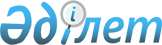 О внесении дополнений и изменений в приказ Министра транспорта и коммуникаций Республики Казахстан от 28 марта 2007 года N 70 "Об утверждении Правил предоставления услуг локомотивной тяги"Приказ Министра транспорта и коммуникаций Республики Казахстан от 23 декабря 2008 года N 555. Зарегистрирован в Министерстве юстиции Республики Казахстан 2 февраля 2009 года N 5524

      В соответствии с подпунктом 18) пункта 2 статьи 14 Закона Республики Казахстан "О железнодорожном транспорте" ПРИКАЗЫВАЮ : 



      1. Внести в приказ Министра транспорта и коммуникаций Республики Казахстан от 28 марта 2007 года № 70 "Об утверждении Правил предоставления услуг локомотивной тяги" (зарегистрированный в Реестре государственной регистрации нормативных правовых актов Республики Казахстан за № 4619, опубликованный в Бюллетене нормативных правовых актов центральных исполнительных и иных государственных органов Республики Казахстан, 2007 г., № 5, ст. 257, собрание актов центральных исполнительных и иных государственных органов Республики Казахстан 2007 г., март-апрель), следующие дополнения и изменения: 



      в Правилах предоставления услуг локомотивной тяги, утвержденных указанным приказом: 



       в пункте 2 : 

      подпункт 3) после слов "оператора магистральной железнодорожной сети" дополнить словами "(далее – оператор МЖС)" и по всему тексту слова "оператора магистральной железнодорожной сети", "оператором магистральной железнодорожной сети", "оператору магистральной железнодорожной сети", "оператор железнодорожной сети" заменить соответственно словами "оператора МЖС", "оператором МЖС", "оператору МЖС", "оператор МЖС"; 

      подпункт 4) дополнить словами "подтвержденная оператором"; 

      дополнить подпунктом 14) следующего содержания: 

      "14) информационно-вычислительный центр оператора МЖС – подразделение оператора МЖС осуществляющее информационное обеспечение перевозочного процесса и обеспечивающее работы по внедрению, бесперебойному функционированию и развитию, сопровождению и эксплуатации  автоматизированных систем управления железнодорожным транспортом."; 



       пункт 5 изложить в следующей редакции: 

      "5. Оператор подтверждает перевозчику и оператору МЖС: 

      1) наличие собственных (арендованных) локомотивов и мотор-вагонного подвижного состава (МВПС), документы (свидетельство о государственной регистрации железнодорожного подвижного состава), в том числе регистрации в информационно-вычислительном центре оператора МЖС; 

      2) справку о количестве локомотивных бригад (стаж, наличие  свидетельств на право управления локомотивом, класс квалификации установленной оператором МЖС формы); 

      3) технические характеристики локомотивов и МВПС (мощность, конструктивная скорость, нагрузка на ось, род тока, наличие устройств, приборов безопасности и связи); 

      4) справку о материально–технической базе для производства технического осмотра, технического обслуживания и экипировки, ремонта локомотивов (МВПС) или наличие договоров с организациями, имеющими соответствующее разрешение (лицензию) на оказание данных услуг; 

      5) наличие договоров с организациями по оказанию услуг по предоставлению в пунктах оборота места для отдыха локомотивных бригад; 

      6) наличие договора на проведение предрейсовых медицинских осмотров и периодических медицинских освидетельствований работников локомотивных бригад."; 



      абзац 7 пункта 14 изложить в следующей редакции: 

      "о порядке организации и проведения предрейсовых медицинских осмотров и периодических медицинских освидетельствований работников локомотивных бригад."; 



       в пункте 15 : 

      подпункт 7) изложить в следующей редакции: 

      "7) проведение испытаний на присвоении профессии помощника машиниста, машиниста локомотива, присвоение класса квалификации машинистам, выписку свидетельства на право управления локомотивом и присвоение  класса квалификации локомотивных бригад;"; 



      дополнить подпунктом 10) следующего содержания: 

      "10) ознакомление локомотивных бригад операторов с планом, профилем обслуживаемых участков и расположением сигналов, сигнальных указателей, техническо-распорядительными актами станции, расписанием движения пассажирских (пригородных) поездов."; 



       в пункте 16 : 

      подпункт 4) дополнить словами "а также требований экологической безопасности и охраны окружающей среды;"; 



      подпункты 5) и 6) изложить в следующей редакции: 

      "5) организовывает обучение, повышение квалификации и совместно с оператором МЖС проводит аттестацию работников локомотивных бригад; 

      6) оформляет маршрут машиниста и обеспечивает передачу данных о маршруте в информационно-вычислительный центр оператора МЖС;"; 



      дополнить подпунктом 8) следующего содержания: 

      "8) обеспечивает в установленные сроки прохождение локомотивными бригадами периодических медицинских освидетельствований и предрейсовых осмотров.". 



      2. Настоящий приказ вводится в действие по истечении десяти календарных дней после первого официального опубликования.       Министр                                    С. Ахметов 
					© 2012. РГП на ПХВ «Институт законодательства и правовой информации Республики Казахстан» Министерства юстиции Республики Казахстан
				